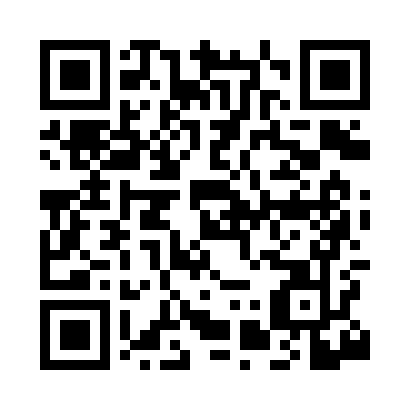 Prayer times for Nine-mile, Montana, USAMon 1 Jul 2024 - Wed 31 Jul 2024High Latitude Method: Angle Based RulePrayer Calculation Method: Islamic Society of North AmericaAsar Calculation Method: ShafiPrayer times provided by https://www.salahtimes.comDateDayFajrSunriseDhuhrAsrMaghribIsha1Mon3:445:441:345:449:2411:242Tue3:455:441:345:459:2411:233Wed3:465:451:345:459:2311:224Thu3:475:461:345:459:2311:215Fri3:485:461:355:459:2211:216Sat3:495:471:355:459:2211:207Sun3:515:481:355:459:2211:198Mon3:525:491:355:459:2111:189Tue3:535:501:355:459:2111:1710Wed3:555:501:355:449:2011:1611Thu3:565:511:365:449:1911:1412Fri3:575:521:365:449:1911:1313Sat3:595:531:365:449:1811:1214Sun4:005:541:365:449:1711:1115Mon4:025:551:365:449:1711:0916Tue4:045:561:365:449:1611:0817Wed4:055:571:365:439:1511:0618Thu4:075:581:365:439:1411:0519Fri4:085:591:365:439:1311:0320Sat4:106:001:365:439:1211:0221Sun4:126:011:365:429:1111:0022Mon4:146:021:365:429:1010:5823Tue4:156:031:365:429:0910:5724Wed4:176:041:365:419:0810:5525Thu4:196:051:365:419:0710:5326Fri4:216:061:365:419:0610:5127Sat4:226:081:365:409:0510:5028Sun4:246:091:365:409:0310:4829Mon4:266:101:365:399:0210:4630Tue4:286:111:365:399:0110:4431Wed4:296:121:365:389:0010:42